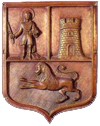          DRUŠTVO SA OGRANIČENOM ODGOVORNOŠĆU                             „KOMUNALNO KOTOR“ KOTORŠkaljari zgrada “Obnove”, Kotor, Crna GoraTel +382 32 325 677;  e-mail:komunalnokotor@t-com.me;  web:jkpkotor.com   Broj:______Kotor, _________			ZAHTJEV ZA ODOBRENJE RADOVA NA GROBNICIGradsko groblje „Vrbice“ / „Škaljari“Podnosilac zahtjeva:Ime i prezime podnosioca zahtjeva:_________________________________________________Vlasnik grobnice:________________________________________________________________Katastarska parcela grobnice:______________________________________________________Šifra za naplatu pogrebnih usluga:__________________________________________________Broj rješenja:___________________________________________________________________Kontakt telefon:_________________________________________________________________Vrsta radova:________________________________________________________________________________________________________________________________________________________Prilog:Finansijska kartica kao dokaz o izmirenim obavezama;Rješenje kao dokaz o posjedovanju gore navedenog grobnog mjesta;Kopija lične karte ili drugog identifikacionog dokumenta lica koji je podnosilac zahtjeva;Drugi pravosnažni akt kao dokaz o srodstvu podnosioca zahtjeva i vlasnika grobnice (ako je u pitanju lice koje nije nosilac rješenja gore navedenog grobnog mjesta).                                                                                                                        Podnosilac zahtjeva:U___________, dana________202__godine                                          _________________________	                                    (Ime i prezime)